Sarah J. (Hayden) CoffieldDecember 21, 1864 – November 30, 1946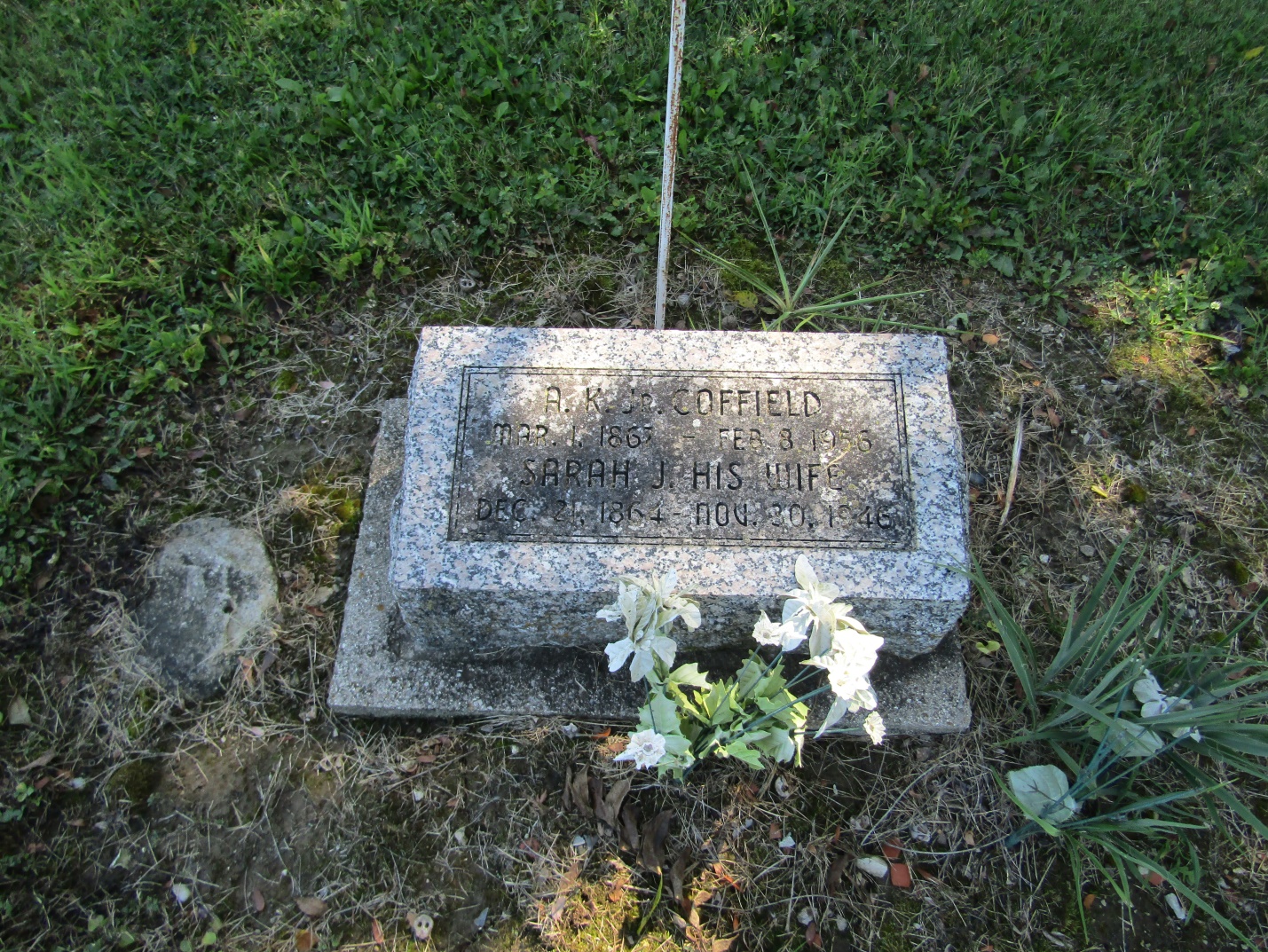 Sarah J Coffield
in the Indiana, Death Certificates, 1899-2011
Name: Sarah J Coffield
[Sarah J Hayden]
Gender: Female
Race: White
Age: 81
Marital status: Married
Birth Date: 21 Dec 1864
Birth Place: Grant Co
Death Date: 30 Nov 1946
Death Place: Montpelier, Blackford, Indiana, USA
Father: Natheniel Hayden
Mother: Phebea White
Spouse: A. K. Coffield
Informant: A. K. Coffield
Burial: Mossburg Cemetery; Wells County, Indiana